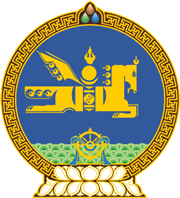 МОНГОЛ УЛСЫН ХУУЛЬ2018 оны 06 сарын 22 өдөр                                                                  Төрийн ордон, Улаанбаатар хотЗӨРЧЛИЙН ТУХАЙ /ШИНЭЧИЛСЭН НАЙРУУЛГА/ ХУУЛЬД ӨӨРЧЛӨЛТ ОРУУЛАХ ТУХАЙ1 дүгээр зүйл.Зөрчлийн тухай хуулийн 11.3 дугаар зүйлийн 14 дэх хэсгийн “Банкны тухай хуулиар” гэснийг “Банкны тухай хууль тогтоомжоор” гэж, 15 дахь хэсгийн “Банкны тухай хууль” гэснийг “Банкны тухай хууль тогтоомж” гэж тус тус өөрчилсүгэй. 2 дугаар зүйл.Энэ хуулийг Банкны салбарын тогтвортой байдлыг хангах тухай хууль хүчин төгөлдөр болсон өдрөөс эхлэн дагаж мөрдөнө.	МОНГОЛ УЛСЫН 	ИХ ХУРЛЫН ДАРГА				 	    М.ЭНХБОЛД